Zasady korzystania z porady indywidualnej w gabinecie szkolnego doradcy zawodowego
 w okresie zwiększonej możliwości zachorowania na COVID-19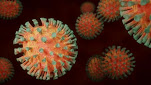 1. Szkolny doradca zawodowy pracuje zgodnie z ustalonym harmonogramem.
 Godziny pracy zamieszczone są na drzwiach gabinetu doradcy zawodowego, w planie pracy doradcy zawodowego w dzienniku elektronicznym, oraz zakładce „Doradca zawodowy” na stronie internetowej szkoły.2. W miarę możliwości uczniowie powinni umawiać się na konsultacje z doradcą zawodowym przez e-dziennik, lub wysyłając wiadomość e-mail na adres: doradca_zawodowy.zstw@wp.pl3.  W sprawach pilnych i bieżących możliwe jest spotkanie w gabinecie bez wcześniejszego umawiania się, zachowując bezpieczny dystans, oraz z zachowaniem środków bezpieczeństwa.4. Osoby korzystające z porady indywidualnej doradcy zawodowego  zobowiązane są do dezynfekcji rąk po wejściu do gabinetu i założenia maseczki lub przyłbicy.7.Szkolny doradca zawodowy w czasie kontaktu z uczniami w gabinecie używa maseczki lub przyłbicy.5.W gabinecie doradcy zawodowego może przebywać jednocześnie maksymalnie 2 uczniów.6.  Przy komputerze znajdować się może jedna osoba.7. Za regularną dezynfekcję klawiatury i myszki odpowiedzialny jest szkolny doradca zawodowy.8. Rodzice są zobowiązani umawiać się na spotkanie z  doradcą zawodowym przez e-dziennik.
Po wejściu do szkoły rodzice udają się do gabinetu doradcy zawodowego  wskazanego przez dyżurującego ucznia.9. Na bieżąco gabinet będzie wietrzony, a sprzęty wspólne będą dezynfekowane.         Magdalena Gajerska-Kozak